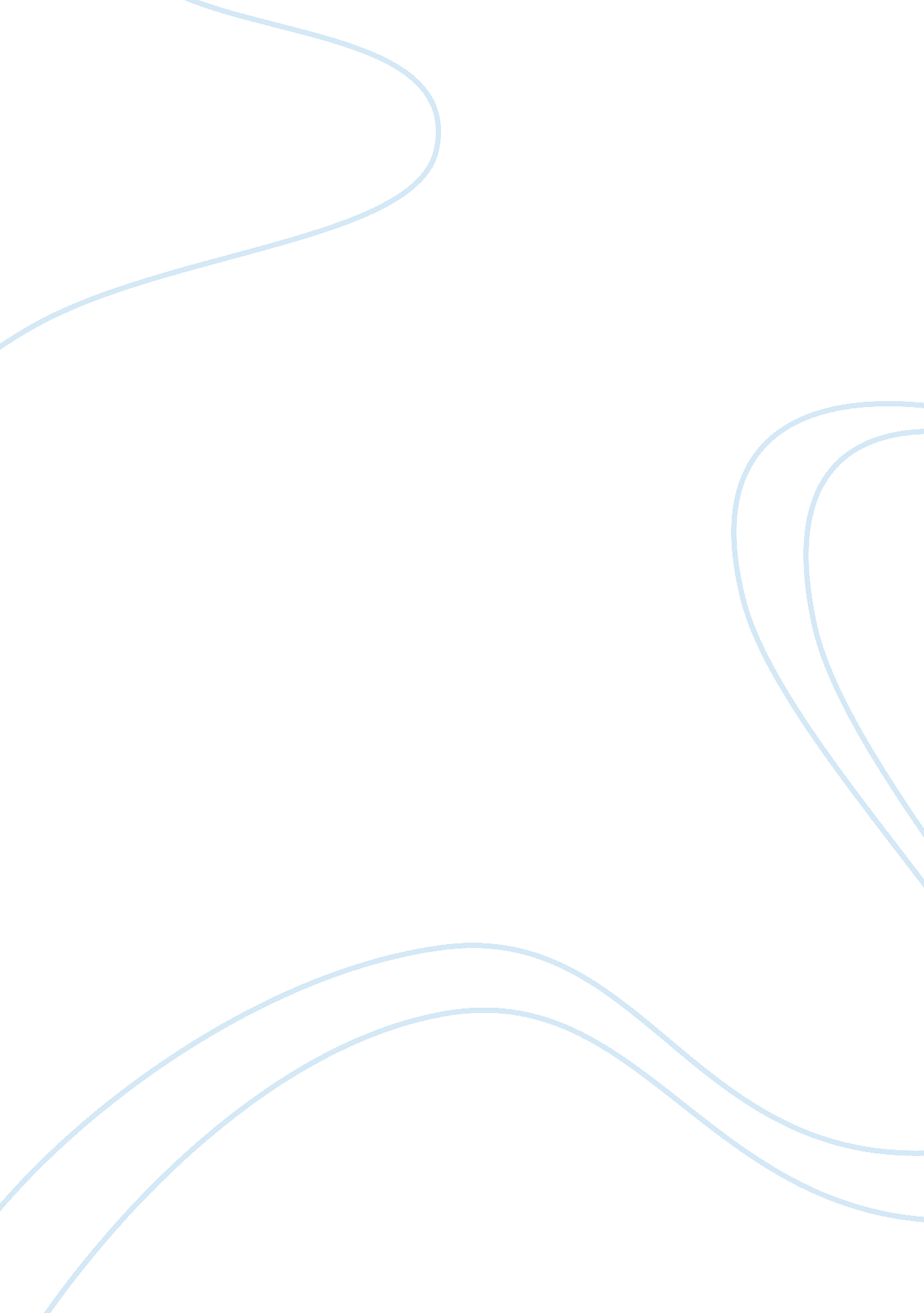 Air quality - lab report exampleScience, Biology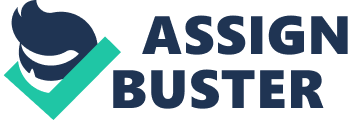 Air quality Air Quality Lab Report al Affiliation Introduction Compare two individual parts of two counties, South Coastal of Los AngelesCounty and North Coastal of Orange County and their difference in their Nitrogen Dioxide levels. What are the differences between the areas? 
The rationale for choosing the above question. 
The two county areas have maximum concentrations in ppm with a sizable difference, observed in a span of eight hour, with regards to the Ozone levels and relative data. Do the Nitrogen Dioxide levels affect the Ozone data (Wang & Guan 2010)? 
Methods: 
The map was zoomed to bring into view the preferred areas. The table with the data was then extracted, and data analysed as below. 
Gathered data was as follows. 
South Coastal LA County. 
Ozone. 
Maximum concentration in one hour- 0. 092 
Maximum strength in eight hours- 0. 070 
Fourth high level in eight hours- 0. 060 
Nitrogen Dioxide. 
Maximum concentration in ppb, one hour- 66. 9 
98th percentile level ppb, one hour- 55. 7 
Annual Average AAM concentration in ppb- 14. 0 
Sulphur Dioxide. 
Maximum concentration in ppb, one hour- 21. 8 
99th percentile concentration in ppb, one time- 10. 1 
Orange County 
North Coastal Orange County 
Ozone. 
Maximum concentration in one hour- 0. 095 
Maximum strength in eight hours- 0. 083 
Fourth high concentration in eight hours- 0. 065 
Nitrogen Dioxide. 
Maximum concentration in ppb, one hour- 75. 7 
98th percentile level ppb, one hour- 53. 2 
Annual Average AAM concentration in ppb- 11. 6 
Sulphur Dioxide 
Maximum concentration in ppb, one hour- 4. 2 
99th percentile concentration in ppb, one hour- 3. 3 
Discussions. 
In conclusion, the level of air pollution in Los Angeles is higher than that of the Orange County. The possible reasons could be, the human population and traffic rates in Los Angeles are higher than those in Orange County. A couple of additional researchers can be done in future to supplement this particular one. Such research would be that of investigating the rate at which other pollutants such as lead and carbon monoxide deplete the Ozone in combination with the pollutants in this study. 
Reference 
Wang, Wen-Xiong, & Guan, Rui. (2010). SUBCELLULAR DISTRIBUTION OF ZINC IN DAPHNIA MAGNA AND IMPLICATION FOR TOXICITY. 